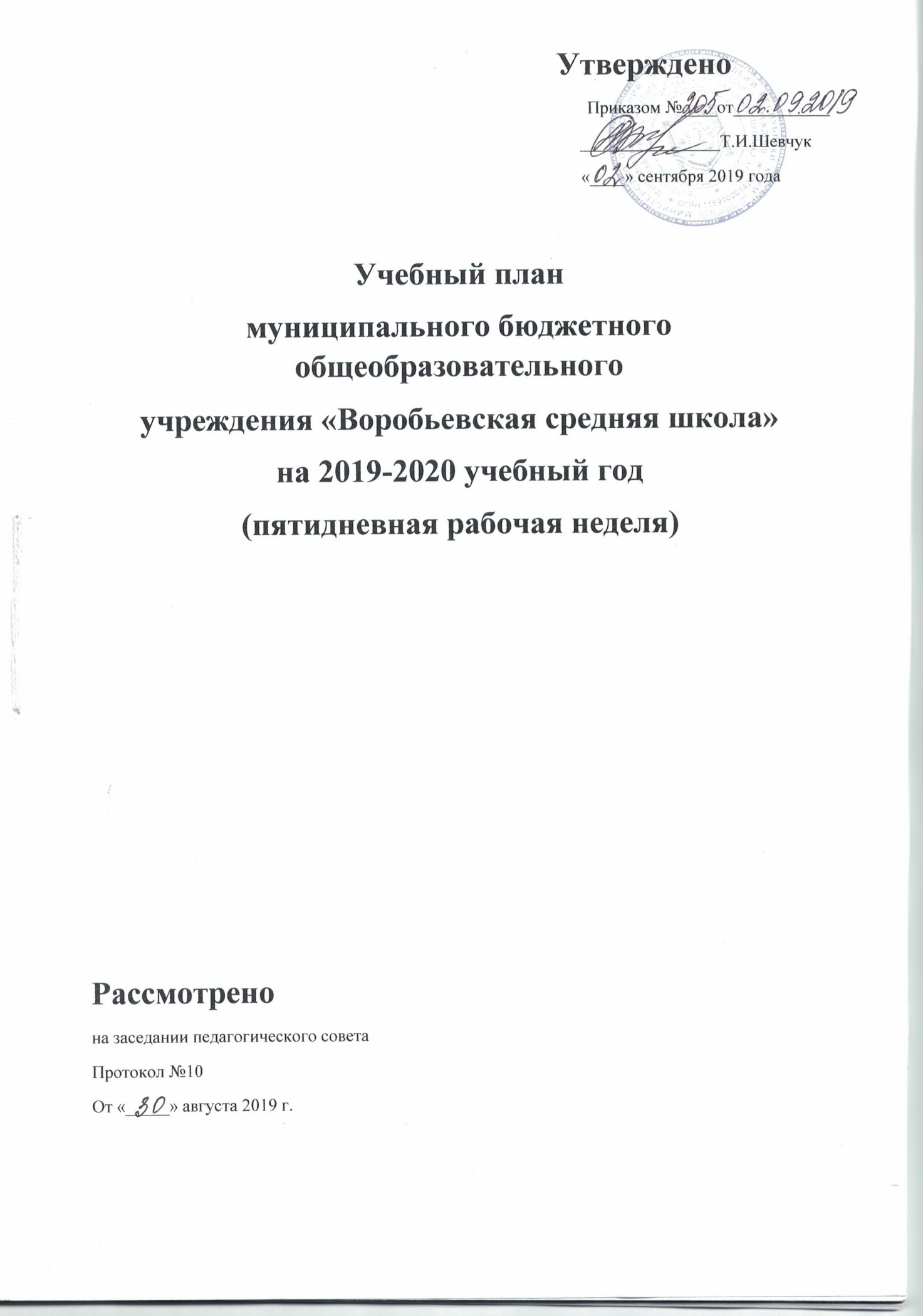 УЧЕБНЫЙ ПЛАННАЧАЛЬНОГО ОБЩЕГО ОБРАЗОВАНИЯ ФГОС МБОУ «ВОРОБЬЕВСКАЯ СРЕДНЯЯ ШКОЛА» НА 2019/2020 УЧЕБНЫЙ ГОДПОЯСНИТЕЛЬНАЯ ЗАПИСКА	Учебный план начального общего образования МБОУ «Воробьевская средняя школа» на 2019/2020 учебный год является документом, распределяющим  учебное время, отводимое на изучение различных учебных предметов обязательной части и части, формируемой участниками образовательных отношений, определяющим объем максимальной нагрузки обучающихся.Содержание и структура учебного плана НОО определяется требованиями ФГОС, системой УМК, задачами и спецификой образовательной деятельности МБОУ «Воробьевская средняя школа», сформулированными в уставе МБОУ «Воробьевская средняя школа».Учебный план НОО (ФГОС) муниципального бюджетного общеобразовательного учреждения «Воробьевская средняя школа» составлен с целью реализации задач модернизации российского образования — повышения его доступности, качества и эффективности. В школе созданы соответствующие условия для реализации Учебного плана ООП НОО: кадровые, материально-технические, учебно-методические, нормативно-правовые. Язык, на котором ведется обучение и воспитание общеобразовательной организации, определяется ФЗ Российской Федерации от 29.12.2012 №273 –ФЗ ст14.6. «Об образовании в РФ», Положением о языках (русский), утвержденным приказом директора от  05 июля  2017 г. №135.Учебный план начального общего образования на 2019/2020 учебный год составлен на основе следующих нормативно-правовых документов:Федеральный Закон от 29.12.2012 № 273-ФЗ «Об образовании в Российской Федерации» (далее – ФЗ-273);Закон Республики Крым от 06.07. 2015 № 134 – ЗКР/2015 «Об образовании  в Республике Крым»Федеральный государственный образовательный стандарт начального общего образования, утвержденный приказом Министерства образования и науки Российской Федерации от 06.10.2009 № 373 (с изменениями), (далее – ФГОС НОО);Примерная  основная  образовательная  программа начального общего образования, одобренная решением федерального учебно-методического объединения по общему образованию (протокол от 08.04.2015  №1/15, в редакции протокола от 28.10.2015 №3/15);Приказ Министерства образования Российской Федерации от 19.12.2014 №1598 «Об утверждении федерального государственного образовательного стандарта начального общего образования   обучающихся с ограниченными возможностями здоровья» Адаптированная основная образовательная программа для НОО для детей с ОВЗ принята на заседании педагогического совета, протокол № 12 от 22.08.2018 г., утверждена приказом директора МБОУ «Воробьевская средняя школа» от 22.08.2018 г. №92;Порядок организации и осуществления образовательной деятельности по основным общеобразовательным программам - образовательным программам начального общего, основного общего и среднего общего образования, утвержденный приказом Министерства образования и науки Российской Федерации от 30.08.2013 № 1015;Письмо Министерства образования и науки Российской Федерации от 25.05.2015 № 08 – 761 «Об изучении предметных областей «Основы религиозных культур и светской этики» и «Основы духовно-нравственной культуры народов России»Приказ Министерства образования и науки РФ от28.12.2018 «Об утверждении федерального перечня учебников, рекомендованных к использованию при реализации имеющих государственную аккредитацию образовательных программ начального  общего, основного общего, среднего общего образования»Письмо Министерства образования и науки Российской Федерации от08.10.2010 «ИК-1494/16 «О введении третьего часа физической культуры»Приказ Министерства образования и науки РФ от09.06.2016 «699 «Об утверждении перечня организаций, осуществляющих выпуск учебных пособий, которые допускаются к использованию при реализации образовательных программ начального общего, основного общего, среднего общего образования»Санитарно-эпидемиологическими правила и нормативы СанПиН 2.4.2.2821-10 «Санитарно-эпидемиологическими требованиями к условиям и организации обучения в общеобразовательных учреждениях», утвержденными Постановлением Главного санитарного врача Российской Федерации от 29.12.10.№ 189 (с изменениями);Постановление Главного государственного санитарного врача Российской Федерации от 10.07.2015 № 26 « Об утверждении СанПин 2.4.2.3286-15 «Санитарно-эпидемиологические требования  к условиям и организации обучения и воспитания в организациях, осуществляющих образовательную деятельность по адаптированным основным общеобразовательным программам для обучающихся с ОВЗ»Письмо Министерства образования и науки Российской Федерации от 12.05.2011 №03-296 «Об организации внеурочной деятельности при введении федерального государственного образовательного стандарта общего образования»;Письмо Минобрнауки России от 18.08.2017 №09-1672 «Методические рекомендации по уточнению понятия и содержания внеурочной деятельности в рамках реализации основных общеобразовательных программ, в т.ч. проектной деятельности»;Письмо Министерства образования, науки и молодежи Республики Крым от 04.12.2014 №01-4/2014 по вопросам организации внеурочной деятельности;Письмо Министерства образования, науки и молодежи Республики Крым от  25.06.2014 № 01-14/382  «О выборе языка образования»Письмо Министерства образования, науки и молодежи Республики Крым «Методические рекомендации по формированию учебных планов образовательных организаций Республики Крым, реализующих образовательные программы  на 2019/2020 учебный год» от 02.07.2019 №01-14/1817;Локальные акты МБОУ «Воробьевская средняя школа : Устав, Положения о формах, периодичности, порядке текущего контроля успеваемости и промежуточной аттестации обучающихся с изменениями.`	Уровень НОО в МБОУ «Воробьевская средняя школа» работает в следующем режиме:Продолжительность учебного года: в 1-х классах – 33 учебные недели; во 2-4-х классах – 34 учебные недели.Продолжительность учебной недели в 1-4 классах – 5 дней.Обязательная недельная учебная аудиторная нагрузка учащихся: в 1-х классах – 21 час; во 2-4-х классах – 23 часа;Максимальная недельная нагрузка внеурочной деятельности  в академических часах учащихся  в 1-2-х классах -3 часа, в 3-4-х классах – 4 часа;Продолжительность урока: в 1-х классах используется «ступенчатый» режим обучения: в сентябре, октябре – по 3 урока в день по 35 минут каждый, в ноябре-декабре – по 4 урока по 35 минут каждый, в январе-мае – по 4 урока по 40 минут каждый; во 2-4-х классах – 40 (45) минут.	Объем времени на выполнение домашних заданий: во 2-3-х классах – 1,5 ч, в 4-х классах – 2 ч. Обучение в 1-х классах проводится без балльного оценивания знаний обучающихся, без домашних заданий.На основании санитарно-эпидемиологических правил и нормативов СанПиН 2.4.2.2821-10 п. 10.10 для учащихся 1-х классов введены дополнительные недельные каникулы в третьей четверти. В соответствии с рекомендациями  Министерства    образования,  науки и молодежи Республики Крым учебный план включает две части:- обязательную (наполняемость определена составом учебных предметов обязательных предметных областей);- формируемую участниками образовательных отношений (включает курсы, предметы, занятия, направленные на реализацию индивидуальных потребностей обучающихся, в соответствии с их запросами, а также отражающие специфику ОУ).Содержание образования уровня начального общего образования в МБОУ «Воробьевская средняя школа» реализуется средствами образовательной системы: «Школа России, принадлежащими  к завершенным предметным линиям. Особенности учебного плана ОУ   в обязательной части:С целью формирования умений общаться на иностранном языке, элементарных коммуникативных умений в говорении, аудировании, чтении и письме; развития личности ребенка, его речевых способностей, внимания, мышления, памяти и воображения; мотивации к дальнейшему овладению иностранным языком во 2-4 классах отводится 2 часа в неделю на учебный предмет «Иностранный язык» (английский).С целью формирования у младших школьников мотиваций к осознанному нравственному поведению, основанному на знании и уважении культурных и религиозных традиций многонационального народа России в 4-ом классе отводится 1 час в неделю на изучение «Основ религиозных культур и светской этики» («Основы светской этики»).С целью укрепления здоровья, содействия гармоническому физическому развитию и всесторонней физической подготовленности обучающихся; развитию жизненно важных двигательных умений и навыков, формированию опыта двигательной деятельности; овладения общеразвивающими и корригирующими физическими упражнениями, умением их использовать в режиме учебного дня, активного отдыха и досуга в1-4 классах  отведено по 3 часа в неделю  на учебный предмет «Физическая культура».Предмет «Окружающий мир» интегрирован с основами безопасности жизнедеятельности и правилами дорожного движения с целью формирования у учащихся сознательного и ответственного отношения к вопросам личной безопасности и безопасности окружающих, приобретения основополагающих знаний и умений распознавать и оценивать опасные ситуации и вредные     факторы среды обитания человека, определять способы защиты от них, а также ликвидировать негативные последствия и оказывать само   и взаимопомощь.Изучение родных языков (крымскотатарского и украинского) организуется через внеурочную деятельность (2, 4 класс), так как   родной  язык  изучается группой учащихся.Во 2-4 классах часы основной части УП, не использованные на изучение родных языков, отданы на изучение литературного чтения и русского языка в 1-4 классах. Учебным планом ОУ предусмотрено следующее распределение часов части, формируемой участниками образовательных отношений, в соответствии с диагностикой, проводимой администрацией ОУ:1. В предметной области «Русский язык и литературное чтение» с целью формирования коммуникативной компетенции учащихся – развитие устной и письменной речи, монологической и диалогической речи, а также навыков грамотного, безошибочного письма на предмет «Русский язык» во 1-4 классах добавлено по 1 часу из части, формируемой участниками образовательных отношений, по 1 часу на изучение литературного чтения2.Согласно Письму Минобрнауки РФ от 8 октября 2010 г. N ИК-1494/19 "О введении третьего часа физической культуры" и санитарно-эпидемиологическим правилам и нормативам СанПиН на предмет «Физическая культура» в 4 классе добавлен 1 час из части, формируемой участниками образовательной организации. УЧЕБНЫЙ ПЛАННАЧАЛЬНОГО ОБЩЕГО ОБРАЗОВАНИЯ для  МБОУ «Воробьевская средняя школа»с русским языком обучения на 2019/2020 учебный год(5-дневная учебная неделя)УЧЕБНИКИ, ИСПОЛЬЗУЕМЫЕ ВМБОУ «ВОРОБЬЕВСКАЯ  СРЕДНЯЯ ШКОЛА»РЕАЛИЗАЦИЯ ОСНОВНОЙ ОБЩЕОБРАЗОВАТЕЛЬНОЙ ПРОГРАММЫ НАЧАЛЬНОГО ОБЩЕГО ОБРАЗОВАНИЯ 1 - 4  КЛАССУЧЕБНЫЙ ПЛАН ОСНОВНОГО ОБЩЕГО ОБРАЗОВАНИЯ ФГОС ООО 5-9 КЛАССЫНА 2019/2020  УЧЕБНЫЙ ГОДПОЯСНИТЕЛЬНАЯ ЗАПИСКАУчебный  план основного общего образования МБОУ «Воробьевская средняя школа» на 2019/2020 учебный год является документом, распределяющим  учебное время, отводимое на изучение различных учебных предметов обязательной части и части, формируемой участниками образовательных отношений, определяющим максимальный объем максимальной нагрузки обучающихся.Содержание и структура учебного плана ООО определяется требованиями ФГОС, системой УМК, задачами и спецификой образовательной деятельности МБОУ «Воробьевская средняя школа», сформулированными в уставе МБОУ «Воробьевская средняя школа».Учебный план ООП ФГОС ООО муниципального бюджетного общеобразовательного учреждения «Воробьевская средняя школа» составлен с целью реализации задач модернизации российского образования — повышения его доступности, качества и эффективности. Учебный план в составе ООП ФГОС ООО принят на заседании педагогического совета школы, протокол от 21.06.2019 г. № 8 и утвержден приказом  директора школы. В школе созданы соответствующие условия для реализации Учебного плана ООП ООО: кадровые, материально-технические, учебно-методические, нормативно-правовые. Язык, на котором ведется обучение и воспитание в общеобразовательной организации, определяется ФЗ Российской Федерации от 29.12.2012 №273 –ФЗ ст14.6. «Об образовании в РФ», Положением о языках (русский), утвержденным приказом директора от 05 июля 2017 г. №135. Предельно допустимая учебная нагрузка соответствует требованиям СанПиНа. Учебный план на 2019/2020 учебный год составлен на основе следующих нормативно - правовых документов:Федеральный Закон от 29.12.2012 № 273-ФЗ «Об образовании в Российской Федерации» (далее – ФЗ-273);    Закон Республики Крым от 06.07.2015г №131-ЗКР/2015 «Об образовании в Республике Крым»;Федеральный государственный образовательный стандарт основного общего образования, утвержденный приказом Министерства образования и науки Российской Федерации от 17.12.2010 № 1897 (далее – ФГОС ООО) (для 5-7 классов);Порядок организации и осуществления образовательной деятельности по основным общеобразовательным программам - образовательным программам начального общего, основного общего и среднего общего образования, утвержденный приказом Министерства образования и науки Российской Федерации от 30.08.2013 № 1015; Приказ Министерства образования  и науки РФ от 28.12.2018 г. « Об утверждении федерального перечня учебников, рекомендованных к использованию при реализации имеющих государственную аккредитацию образовательных программ начального общего, основного общего, среднего общего образования»;Письмо Министерства образования и науки  Российской Федерации от 08.10.2010г. №ИК-1494 /19 «О введении третьего часа физической культуры»; Письмо Министерства образования и науки Российской Федерации от 25.05.2015г. №08-761 «Об изучении предметных областей: «Основы религиозных культур и светской этики» и «Основы духовно-нравственной культуры народов России»»;Приказ Министерства образования и науки Российской Федерации от 09.06.2016г. №699 «Об утверждении перечня организаций, осуществляющих выпуск учебных пособий, которые допускаются к использованию при реализации образовательных программ начального общего, основного общего, среднего общего образования»;Санитарно-эпидемиологическими правила и нормативы СанПиН 2.4.2.2821-10 «Санитарно-эпидемиологическими требованиями к условиям и организации обучения в общеобразовательных учреждениях», утвержденными Постановлением Главного санитарного врача Российской Федерации от 29.12.2010.№ 189 (с изменениями на 24.11.2015);Примерная основная образовательная программа основного общего образования (одобрена решением федерального учебно-методического объединения по общему образованию, протокол  от 8 апреля 2015 г. № 1/15, в редакции протокола № 3/15 от 28.10.2015 федерального учебно-методического объединения по общему образованию);Письмо Министерства образования и науки Российской Федерации от 12.05.2011 №03-296 «Об организации внеурочной деятельности при введении федерального государственного образовательного стандарта общего образования»; Письмо Министерства  образования и науки   Российской Федерации от 18.08.2017 №09-1672 «Методические рекомендации по уточнению понятия и содержания внеурочной деятельности в рамках реализации основных общеобразовательных программ, в т.ч. проектной деятельности»;Решение коллегии  Министерства образования, науки и молодежи Республики Крым от 06.05.2015г. №01-14/1341  от 22.04. 2015 №27 «Об утверждении перечня региональных элективных курсов, рекомендованных для использования в учебном процессе общеобразовательных организаций Республике Крым»;Письмо Министерства образования, науки и молодежи Республики Крым от 04.12.2014 №01-4/2014 по вопросам организации внеурочной деятельности;Решение коллегии Министерства образования, науки и молодежи Республики Крым от 22.04.2015 №2/7 «Об утверждении перечня региональных элективных курсов, рекомендованных для использования в учебном процессе общеобразовательных организаций Республики Крым»;Методические рекомендации по формированию учебных планов общеобразовательных организаций Республики Крым, утвержденные  приказом Министерства образования, науки и молодежи Республики Крым от 11.06.2015г №555; Письмо Министерства образования, науки и молодежи Республики Крым  от 02.07.2019г. № 01-14/1817 «Методические рекомендации по формированию учебных планов общеобразовательных организаций Республики Крым, реализующих образовательные программы, на 2019/2020 учебный год»; Локальные  акты МБОУ «Воробьевская средняя школа»: Устав, Положение о формах, периодичности, порядке текущего контроля успеваемости и   промежуточной аттестации обучающихся (с изменениями).Уровень ООО (ФГОС) в МБОУ «Воробьевская средняя школа» работает в следующем режиме:- Продолжительность учебного года: в 5-9-х классах – 34 учебные недели.- Продолжительность учебной недели в 5-9 классах – 5 дней.- Продолжительность урока в 5-9 классах составляет 45 минут.- Обязательная недельная учебная аудиторная нагрузка учащихся: в 5 классе– 29ч.; в 6 классе – 30 ч., в 7 классе – 32 ч., в 8 классе -33 ч., в 9 классе-33ч.- Максимальная недельная нагрузка внеурочной деятельности  в академических часах учащихся  в 5-9-х классах – 5 часов.Содержание образования уровня основного общего образования в МБОУ «Воробьевская средняя школа» реализуется средствами образовательной системы: «Школа России, принадлежащими  к завершенным предметным линиямВ соответствии с рекомендациями  Министерства    образования,  науки и молодежи Республики Крым учебный план включает две части:- обязательную (наполняемость определена составом учебных предметов обязательных предметных областей);- формируемую участниками образовательных отношений (включает курсы, предметы, занятия, направленные на реализацию индивидуальных потребностей обучающихся, в соответствии с их запросами, а также отражающие специфику ОУ). Особенности учебного плана ОУ   в обязательной части:С целью формирования умений общаться на иностранном языке, элементарных коммуникативных умений в говорении, аудировании, чтении и письме; развития личности ребенка, его речевых способностей, внимания, мышления, памяти и воображения; мотивации к дальнейшему овладению иностранным языком в 5-8 классах отводится 3 часа в неделю на учебный предмет «Иностранный язык» (английский); в 5 классе изучается второй иностранный(немецкий) язык - 1 час, в 6 классе вводится второй иностранный язык (немецкий), на что выделено 2 час в неделю. С целью формирования у школьников мотиваций к осознанному нравственному поведению, основанному на знании и уважении культурных и религиозных традиций многонационального народа России в 5-ом классе отводится 1 час в неделю на изучение «Основ духовно-нравственной культуры народов России».С целью укрепления здоровья, содействия гармоническому физическому развитию и всесторонней физической подготовленности обучающихсяв 5-9 классах отведено  по 2 часа в неделю учебному предмету «Физическая культура».	Изучение родного (крымскотатарского и украинскогоязыков )организуется через внеурочную деятельность(5-9 класс)факультативно, так как   родной  язык  изучается группой учащихся.В 5,7-9 классах часы основной части УП, не использованные на изучение второго иностранного, согласно Письму Минобрнауки РФ от 8 октября 2010 г. N ИК-1494/19 "О введении третьего часа физической культуры" и санитарно-эпидемиологическим правилам и нормативам СанПиН, отданы  на предмет «Физическая культура» по 1 часу в неделю.Учебным планом ОУ предусмотрено следующее распределение часов части, формируемой участниками образовательных отношений, в соответствии с диагностикой, проводимой администрацией ОУ:В предметной области «Русский язык и литература» с целью формирования коммуникативной компетенции учащихся – развитие устной и письменной речи, монологической и диалогической речи, а также навыков грамотного, безошибочного письма на предмет «Русский язык» в  5-9-х классах добавлен по 1 часу в неделю, в 5,7-8  классах добавлено по 1 часу на изучение предмета «Литература» из части, формируемой участниками образовательных отношений.(из часов, отведенных на изучение родных языков)В 9-ом классе с целью углубления содержания базового учебного предмета  «Обществознание» добавлен 1 часу в неделю.3. В 7-ом классе добавлен  1 час в неделю на изучение биологии из часов, выделенных на изучение родного языка.УЧЕБНЫЙ ПЛАНОСНОВНОГО ОБЩЕГО ОБРАЗОВАНИЯ (ФГОС)для общеобразовательных организаций Республики Крым с русским языком обучения на 2019/2020 учебный год(5-дневная учебная неделя)УЧЕБНИКИ, ИСПОЛЬЗУЕМЫЕ В МБОУ «ВОРОБЬЕВСКАЯ СРЕДНЯЯ ШКОЛА»РЕАЛИЗАЦИЯ ОСНОВНОЙ ОБЩЕОБРАЗОВАТЕЛЬНОЙ ПРОГРАММЫ ОСНОВНОГО ОБЩЕГО ОБРАЗОВАНИЯ  5 - 9 КЛАССУЧЕБНЫЙ ПЛАН СРЕДНЕГО ОБЩЕГО ОБРАЗОВАНИЯ  ФК ГОС СОО  10-11 КЛАССОВ НА 2019/2020 УЧЕБНЫЙ ГОДПОЯСНИТЕЛЬНАЯ ЗАПИСКАУчебный  план среднего общего образования МБОУ «Воробьевская средняя школа» на 2019/2020 учебный год является документом, распределяющим  учебное время, отводимое на изучение различных учебных предметов обязательной части и части регионального компонента, компонента  образовательной организации, определяющим максимальный объем максимальной нагрузки обучающихся.Содержание и структура учебного плана СОО определяется требованиями ФКГОС, задачами и спецификой образовательной деятельности МБОУ «Воробьевская средняя школа», сформулированными в уставе МБОУ «Воробьевская средняя школа».Учебный план ООП ФКГОС СОО муниципального бюджетного общеобразовательного учреждения «Воробьевская средняя школа» составлен с целью реализации задач модернизации российского образования — повышения его доступности, качества и эффективности. Учебный план в составе ООП ФК ГОС СОО принят на заседании педагогического совета школы, протокол от 21.06.2019 г. № 8 и утвержден приказом  директора школы. В школе созданы соответствующие условия для реализации Учебного плана ООП ООО: кадровые, материально-технические, учебно-методические, нормативно-правовые. Язык, на котором ведется обучение и воспитание в общеобразовательной организации, определяется ФЗ Российской Федерации от 29.12.2012 №273 –ФЗ ст14.6. «Об образовании в РФ», Положением о языках (русский), утвержденным приказом директора от 05 июля 2017 г. №135. Предельно допустимая учебная нагрузка соответствует требованиям СанПиНа. Учебный план на 2019/2020 учебный год составлен на основе следующих нормативно - правовых документов:Федеральный Закон от 29.12.2012 № 273-ФЗ «Об образовании в Российской Федерации» (далее – ФЗ-273); Закон Республики Крым от 06.07.2015 № 131-ЗРК/2015 «Об образовании в Республике Крым»;Федеральный базисный учебный план, утвержденный приказом Министерства образования Российской Федерации от 09.03.2004 № 1312 (далее - ФБУП-2004);Федеральный компонент государственных образовательных стандартов общего образования, утвержденный приказом Министерства образования Российской Федерации от 05.03.2004 № 1089 «Об утверждении федерального компонента государственных образовательных стандартов  начального общего, основного общего и среднего (полного) общего образования» (для 10-11 классов) (далее – ФКГОС);Порядок организации и осуществления образовательной деятельности по основным общеобразовательным программам - образовательным программам начального общего, основного общего и среднего общего образования, утвержденный приказом Министерства образования и науки Российской Федерации от 30.08.2013 № 1015;Приказ Министерства образование и науки РФ №  от 28.12. 2018 года «Об утверждении федерального перечня учебников, рекомендованных к использованию при реализации имеющих государственную аккредитацию образовательных программ начального общего, основного общего, среднего общего образования»;Санитарно-эпидемиологические правила и нормативы СанПиН 2.4.2.2821-10 «Санитарно-эпидемиологические требования к условиям и организации обучения в общеобразовательных учреждениях», утвержденные Постановлением Главного санитарного врача Российской Федерации от 29.12.2010.№ 189 (с изменениями);Примерная основная образовательная программа среднего общего образования (одобрена  решением федерального учебно-методического объединения по общему образованию, протокол  от 8 апреля 2015 г. № 1/15, в редакции протокола № 3/15 от 28.10.2015 федерального учебно-методического объединения по общему образованию);Решение коллегии Министерства образования, науки и молодежи Республики Крым от 07.06.2017 № 506 «О внесении изменений в федеральный компонент государственных образовательных стандартов начально общего, основного общего и среднего(полного)общего образования, утвержденный приказом Министерства образования и науки РФ от 05.03.2004. №1089»( о поэтапном введении учебного предмета №Астрономия»)Письмо Министерства образования и науки Российской Федерации от 20.06.2017г №ТС-194/08 «Об организации изучения учебного предмета «Астрономия»; Методическме рекомендации по формированию учебных плановобщеобразовательных организаций в Республике Крым от 11.06.2015г №555;Письмо Министерства образования, науки и молодежи Республики Крым от 02.07.2019г №01-14/1817 «Методические рекомендации по формированию учебных планов общеобразовательных организаций Республики Крым, реализующих образовательные программы, на 2019/2020 учебный год».Локальные акты МБОУ «Воробьевская средняя школа»: Устав, Положение о формах,периодичности, порядке текущего контроля успеваемости и промежуточной аттестации обучающихся( с изменениями)Уровень СОО (ФК ГОС) в МБОУ «Воробьевская средняя школа» работает в следующем режиме:- Продолжительность учебного года: в 10-11-ых классах– 34 учебные недели.- Продолжительность учебной недели в  – 5 дней.- Продолжительность урока составляет 45 минут.- Обязательная недельная учебная аудиторная нагрузка учащихся -34 ч.В соответствии с рекомендациями  Министерства    образования,  науки и молодежи Республики Крым учебный план включает две части:- обязательную (наполняемость определена составом обязательных учебных предметов);- региональный компонент и компонент образовательной организации (включает курсы, факультативы, занятия, направленные на реализацию индивидуальных потребностей обучающихся, в соответствии с их запросами, а также отражающие специфику ОУ).Учебный план основного общего образования представлен недельным вариантом распределения учебных часов, которые определяют объем изучения учебных предметов. Совокупность базовых общеобразовательных учебных предметов определяет состав федерального компонента федерального базисного учебного плана.На изучение предмета «Астрономия» в 10 классе отведен 0,5 час в неделю, в 11 классе – 0,5 часа  1 час в неделю выделен на изучение «Основ безопасности жизнедеятельности» в 10 классе., с целью углубления знаний учащихся по предмету «Биология» в 11-ом классе добавлен 1 час в неделю.Согласно Письму Минобрнауки РФ от 8 октября 2010 г. N ИК-1494/19 "О введении третьего часа физической культуры" на изучение физической культуры выделено по 3 часа в неделю.В 10классе  из регионального компонента выделен 1 час на предмет «Основы безопасности жизнедеятельности» для проведения 5-ти дневных учебных сборов в объеме 35 часов, с целью обучения начальным знаниям в области обороны и  подготовки по основам военной службы.Часы компонента общеобразовательной организации используются на:- изучение факультатива «Крымскотатарский язык» – по 0,5часов в неделю (для обучающихся 10-11 класса);- проведение факультатива с целью  подготовки учащихся  10-11 класса к ГИА по математике – по1 часу  в неделю;-  проведение факультатива с целью подготовки учащихся к ГИА по русскому языку  в 10 -11классах  – по 1 часу в неделю; - изучение факультатива «Общая  химия» в 10 -11 классах с целью обобщения и углубления содержания базового учебного предмета – по1 часу в неделю;- изучение курса «Географическое краеведение» в 11 в целях  углубления знаний по географии, формирования у учащихся географического мышления и целостного естественнонаучного мировоззрения – 1 час в неделю;УЧЕБНЫЙ ПЛАН  ДЛЯ УНИВЕРСАЛЬНОГО ОБУЧЕНИЯ (непрофильное обучение)СРЕДНЕГО  ОБЩЕГО ОБРАЗОВАНИЯ (ФК ГОС СОО)для 10-11 классов с русским языком обученияс изучением крымско-татарского языка группой учащихся классана 2019/2020 учебный годУЧЕБНИКИ, ИСПОЛЬЗУЕМЫЕВ МБОУ «ВОРОБЬЕВСКАЯСРЕДНЯЯ ШКОЛА»РЕАЛИЗАЦИЯ ФК ГОС СОО  10-11  КЛАССПредметные областиПредметные областиУчебные предметыКоличество часов в неделю по классамКоличество часов в неделю по классамКоличество часов в неделю по классамКоличество часов в неделю по классамКоличество часов в неделю по классамПредметные областиПредметные областиУчебные предметы12а2б34Предметные областиПредметные областиОбязательная частьРусский язык и литературное чтениеРусский язык и литературное чтениеРусский язык65555Русский язык и литературное чтениеРусский язык и литературное чтениеЛитературное чтение34443Иностранный языкИностранный языкИностранный язык(английский)-222/22Математика и информатикаМатематика и информатикаМатематика44444Обществознание и естествознание (Окружающий мир)Обществознание и естествознание (Окружающий мир)Окружающий мир22222Основы религиозных культур и светской этикиОсновы религиозных культур и светской этикиОсновы религиозных культур и светской этики----1ИскусствоИскусствоИзобразительное искусство11111ИскусствоИскусствоМузыка11111ТехнологияТехнологияТехнология11111Физическая культураФизическая культураФизическая культура 33333ИТОГОИТОГОИТОГО2123232323Обязательная часть, формируемая участниками образовательных отношений при 5-дневной учебной неделе1+11+21+21+21+2Максимальная допустимая недельная образовательная нагрузка при 5-дневной учебной неделеМаксимальная допустимая недельная образовательная нагрузка при 5-дневной учебной неделеМаксимальная допустимая недельная образовательная нагрузка при 5-дневной учебной неделе2123232323Внеурочная деятельностьВнеурочная деятельностьВнеурочная деятельность33444Всего финансируетсяВсего финансируетсяВсего финансируется2426272727Русский язык Канакина В. П. Русский язык. 1 класс. Учеб. для общеобразоват. организаций с прил. на электрон. носителе  /Канакина В.П., Горецкий В.Г. – 5-е изд. – М. : Просвещение, 2014. – 143 с. : ил. – (Школа России).Русский язык Канакина В. П. Русский язык. 2 класс. Учеб. для общеобразоват. организаций с прил. на электрон. носителе. В 2 ч.  /  Канакина В.П., Горецкий В.Г. – 4-е изд. – М. : Просвещение, 2014. – (Школа России).Русский язык Канакина В. П. Русский язык. 3 класс. Учеб. для общеобразоват. организаций с прил. на электрон. носителе. В 2 ч.  /  Канакина В.П., Горецкий В.Г. – 3-е изд. – М. : Просвещение, 2014. – (Школа России).Русский язык Канакина В. П. Русский язык. 4 класс. Учеб. для общеобразоват. организаций с прил. на электрон. носителе. В 2 ч.  /  Канакина В.П., Горецкий В.Г. – 3-е изд. – М. : Просвещение, 2014. – (Школа России).Азбука 1клАзбука. 1класс. Учеб. для общеобразоват. организаций с прил. на электрон. носителе. В 2 ч. / [Горецкий В.Г., Кирюшкин В.А., Виноградская Л.А., Бойкина М. Б.]. – 5-е изд. – М. : Просвещение, 2014. – (Школа России).Литературное чтение. Литературное чтение. 1класс. Учеб. для общеобразоват. организаций с аудиоприл. на электрон. носителе. В 2 ч. / [Климанова Л. Ф., Горецкий В.Г., Голованова М.В. и др.]. – 5-е изд. – М. : Просвещение, 2014. – (Школа России).Литературное чтение. Литературное чтение. 2 класс. Учеб. для общеобразоват. организаций с аудиоприл. на электрон. носителе. В 2 ч. / [Климанова Л. Ф., Горецкий В.Г., Голованова М.В. и др.]. – 5-е изд. – М. : Просвещение, 2014. – (Школа России).Литературное чтение. Литературное чтение. 3 класс. Учеб. для общеобразоват. организаций с аудиоприл. на электрон. носителе. В 2 ч. / [Климанова Л. Ф., Горецкий В.Г., Голованова М.В. и др.]. – 3-е изд. – М. : Просвещение, 2014. – (Школа России).Литературное чтение. Литературное чтение. 4класс. Учеб. для общеобразоват. организаций с аудиоприл. на электрон. носителе. В 2 ч. / [Климанова Л. Ф., Горецкий В.Г., Голованова М.В. и др.]. – 2-е изд. – М. : Просвещение, 2014. – (Школа России).Английский языкАнглийский язык. 2 класс: учеб. для общеобразоват. организаций с прил. на электрон. носителе / [Быкова Н.И., Дули Д., Поспелова М.Д., Эванс Э.]. – 4-е изд. – М. :ExpressPublishing :Просвещение, 2014. -144 с. : ил. – (Английский в фокусе).Английский языкАнглийский язык. 3 класс: учеб. для общеобразоват. организаций с прил. на электрон. носителе / [Быкова Н.И., Дули Д., Поспелова М.Д., Эванс Э.]. – 3-е изд. – М. :ExpressPublishing :Просвещение, 2014. -178 с. : ил. – (Английский в фокусе).Английский языкАнглийский язык. 4 класс: учеб. для общеобразоват. организаций с прил. на электрон. носителе / [Быкова Н.И., Дули Д., Поспелова М.Д., Эванс Э.]. – 7-е изд. – М. :ExpressPublishing :Просвещение, 2014. -184 с. : ил. – (Английский в фокусе).МатематикаМоро М.И. Математика. 1 класс. Учеб. для общеобразоват. организаций с прил. на электронном носителе. В 2 ч. / Моро М. И., Волкова С. И., Степанова С. В. – 5-е изд. – М. : Просвещение, 2014. – (Школа России).МатематикаМатематика. 2 класс. Учеб. для общеобразоват. организаций с прил. на электронном носителе. В 2 ч. / [Моро М. И., Бантова М. А., Бельтюкова Г. В. и др.] – 5-е изд. – М. : Просвещение, 2014. – (Школа России).МатематикаМатематика. 3 класс. Учеб. для общеобразоват. организаций с прил. на электронном носителе. В 2 ч. / [Моро М. И., Бантова М. А., Бельтюкова Г. В. и др.] – 4-е изд. – М. : Просвещение, 2014. – (Школа России).МатематикаМатематика. 4 класс. Учеб. для общеобразоват. организаций с прил. на электронном носителе. В 2 ч. / [Моро М. И., Бантова М. А., Бельтюкова Г. В. и др.] – 2-е изд. – М. : Просвещение, 2014. – (Школа России).Окружающий мир Плешаков А.А. Окружающий мир. 1класс. Учеб. для общеобразоват. организаций с прил. на электронном носителе. В 2 ч. / А. А. Плешаков. – 5-е изд. – М. : Просвещение, 2014. – (Школа России).Окружающий мир Плешаков А.А. Окружающий мир. 2класс. Учеб. для общеобразоват. организаций с прил. на электронном носителе. В 2 ч. / А. А. Плешаков. – 5-е изд. – М. : Просвещение, 2014. – (Школа России).Окружающий мир Плешаков А.А. Окружающий мир. 3 класс. Учеб. для общеобразоват. организаций с прил. на электронном носителе. В 2 ч. / А. А. Плешаков. – 4-е изд. – М. : Просвещение, 2014. – (Школа России).Окружающий мир Плешаков А.А. Окружающий мир. 4 класс. Учеб. для общеобразоват. организаций с прил. на электронном носителе. В 2 ч. / А. А. Плешаков, Е. А. Крючкова. – 2-е изд. – М. : Просвещение, 2014. – (Школа России).ОРКСЭ  4клШемшурина А.И. Основы религиозных культур и светской этики. Основы светской этики. 4класс: учеб. для общеобразоват. организаций / А. И. Шемшурина – М. : Просвещение, 2014. – 159 с. : ил.Изобразительное искусствоНеменская Л.А. Изобразительное искусство. Ты изображаешь, украшаешь, строишь. 1класс : учеб. для общеобразоват. организаций / Неменская Л.А.; под ред. Неменского Б.М. – 4-е изд. – М. : Просвещение, 2014. – 111 с. : ил.Изобразительное искусствоКоротеева Е. И. Изобразительное искусство. Искусство и ты. 2 класс : учеб. для общеобразоват. организаций / Коротеева Е. И., под ред. Неменского Б.М. – 4-е изд. – М. : Просвещение, 2014. – 144 с. : ил.Изобразительное искусствоИзобразительное искусство. Искусство вокруг нас. 3 класс : учеб. для общеобразоват. организаций / [Горяева Н. А., Неменская Л.А., Питерских А. С.]; под ред. Неменского Б.М. – 4-е изд. – М. : Просвещение, 2014. – 144 с. : ил.Изобразительное искусствоНеменская Л.А. Изобразительное искусство. Каждый народ - художник. 4 класс : учеб. для общеобразоват. организаций / Неменская Л.А.; под ред. Неменского Б.М. – 4-е изд. – М. : Просвещение, 2014. – 159 с. : ил.Музыка Критская Е.Д., Сергеева Г.П., Шмагина Т.С.Музыка,1кл "Издательство" Просвещение"2014гМузыка Критская Е.Д., Сергеева Г.П., Шмагина Т.С.Музыка,2кл" Издательство" Просвещение"2014гМузыка Критская Е.Д., Сергеева Г.П., Шмагина Т.С.Музыка,3кл "Издательство" Просвещение"2014гМузыка Критская Е.Д., Сергеева Г.П., Шмагина Т.С.Музыка,4кл "Издательство" Просвещение"2014гТехнологияЛутцева Е.А. Технология. 1 класс: учеб.дляобщеобразоват. организаций / Лутцева Е.А., Зуева Т.П. – 2-е изд.  – М. : Просвещение, 2014. – 95 с. : ил. – (Школа России).ТехнологияЛутцева Е.А. Технология. 2 класс: учеб. для общеобразоват. организаций / Лутцева Е.А., Зуева Т.П.  – 2-е изд – М. : Просвещение, 2014. – 143 с. : ил. – (Школа России).ТехнологияЛутцева Е.А. Технология. 3 класс: учеб. для общеобразоват. организаций / Лутцева Е.А., Зуева Т.П. – М. : Просвещение, 2014. – 127 с. : ил. – (Школа России).ТехнологияЛутцева Е.А. Технология. 4 класс: учеб. для общеобразоват. организаций / Лутцева Е.А., Зуева Т.П. – М. : Просвещение, 2014. – 127 с. : ил. – (Школа России).Физическая культура 1-4клЛях В.И. Физическая культура 1-4 классы: учеб. для общеобразоват. организаций / Лях В.И. – М. : Просвещение, 2014. – 177 с. : ил. – (Школа России).Предметные областиУчебные предметыКоличество часов в неделю по классамКоличество часов в неделю по классамКоличество часов в неделю по классамКоличество часов в неделю по классамКоличество часов в неделю по классамПредметные областиУчебные предметы56789Предметные областиОбязательная частьРусский язык и литератураРусский язык55545Русский язык и литератураЛитература 33333Иностранные языкиИностранный язык (английский)33333Иностранные языкиВторой иностранный (немецкий)12---Общественно-научные предметыИстория 22222Общественно-научные предметыОбществознание -1112Общественно-научные предметыГеография 11222Математика и информатикаМатематика 55--Математика и информатикаАлгебра --333Математика и информатикаГеометрия --222Математика и информатикаИнформатика --111Основы духовно-нравственной культуры народов РоссииОсновы духовно-нравственной культуры народов России1---Естественно-научные предметыФизика --222Естественно-научные предметыБиология 11222Естественно-научные предметыХимия ---22ИскусствоИзобразительное искусство111--ИскусствоМузыка 1111-ТехнологияТехнология 2211-Физическая культура и основы безопасности жизнедеятельностиФизическая культура33333Физическая культура и основы безопасности жизнедеятельностиОсновы безопасности жизнедеятельности---11ИТОГОИТОГО2930323333Часть, формируемая участниками образовательных отношений при 5-дневной учебной неделеЧасть, формируемая участниками образовательных отношений при 5-дневной учебной неделе1+31+21+30,5+2.50,5+2.5Максимально допустимая недельная нагрузка при 5-дневной учебной неделеМаксимально допустимая недельная нагрузка при 5-дневной учебной неделе2930323333Внеурочная деятельностьВнеурочная деятельность55    5      55Всего финансируетсяВсего финансируется3435373838Русский язык Русский язык. 5класс. Учеб. для общеобразоват. организаций. В 2 ч. / [Рыбченкова Л.М., Александрова О.М., Глазков А. В., Лисицын А. Г.].  – 4-е изд., испр. – М. : Просвещение, 2014г.Русский язык Русский язык. 6 класс. Учеб. для общеобразоват. организаций. В 2 ч. / [Рыбченкова Л.М., Александрова О.М., Загоровская О.В., Нарушевич А. Г.].  – 3-е изд. – М. : Просвещение, 2014гРусский язык Русский язык. 7 класс. Учеб. для общеобразоват. организаций. В 2 ч. / [Рыбченкова Л.М., Александрова О.М., Загоровская О.В. и др.].  – 2-е изд. – М. : Просвещение, 2014г. – 207 с.Русский язык Русский язык.8 класс. Учебник для общеобразовательных организаций.в 2-хч./РыбченковаЛ.М.АлександроваО.М,Загоровская О.В.-2-е изд.-М:Просвещение,2014г-223с.Русский язык Русский язык. 9 класс: учеб. для общеобразоват. организаций. / [Рыбченкова Л.М., Александрова О.М., Загоровская О.В., Нарушевич А. Г.].  – 2-е изд. – М. : Просвещение, 2014г. – 151 с. : ил.Литература Коровина В.Я. Литература. 5 класс. Учеб. для общеобразоват. организаций с прил. на электрон. носителе. В 2 ч. / Коровина В.Я., Журавлёв В.П., Коровин В.И. – 4-е изд. – М. : Просвещение, 2014г. Литература Литература. 6 класс. Учеб. для общеобразоват. организаций с прил. на электрон. носителе. В 2 ч. /[Полухина В. П.,Коровина В.Я.  , Журавлёв В.П., Коровин В.И.]; под ред. Коровиной В.Я. – 3-е изд. – М. : Просвещение, 2014г.Литература Коровина В.Я. Литература. 7 класс: учеб. для общеобразоват. организаций с прил. на электрон. носителе. В 2 ч. / Коровина В.Я., Журавлёв В.П., Коровин В.И. – 2-е изд. – М. : Просвещение, 2014г.Литература Литература Литература. 9 класс. Учеб. для общеобразоват. организаций с прил. на электрон. носителе. В 2 ч. /[Коровина В.Я.  , Журавлёв В.П., Коровин В.И., Збарский И. С.] ; под ред. Коровиной В.Я. – 3-е изд. – М. : Просвещение, 2014г.Английский  языкАнглийский язык. 5 класс: учеб. для общеобразоват. организаций с прил. на электрон. носителе / [Ваулина Ю.Е., Дули Д., Подоляко О.Е., Эванс Э.]. – 4-е изд. – М. :ExpressPublishing :Просвещение, 2014. –164 с. : ил. – (Английский в фокусе).Английский  языкАнглийский язык. 6 класс: учеб. для общеобразоват. организаций с прил. на электрон. носителе / [Ваулина Ю.Е., Дули Д., Подоляко О.Е., Эванс Э.]. – 3-е изд. – М. :ExpressPublishing :Просвещение, 2014. –144 с. : ил. – (Английский в фокусе).Английский  языкАнглийский язык. 7 класс: учеб. для общеобразоват. организаций с прил. на электрон. носителе / [Ваулина Ю.Е., Дули Д., Подоляко О.Е., Эванс Э.]. – 4-е изд. – М. :ExpressPublishing :Просвещение, 2014. –152 с. : ил. – (Английский в фокусе).Английский  языкАнглийский язык.8 классучеб.для для общеобразовательных организаций с прил. на электронном носителе/ВаудинаЮ.Е,ДулиД.Подоляко О.Е.-4-е изд.-М:,Просвещение,2014г.Английский  языкАнглийский язык. 9 класс: учеб. для общеобразоват. организаций с прил. на электрон. носителе / [Ваулина Ю.Е., Дули Д., Подоляко О.Е., Эванс Э.]. – 3-е изд. – М. :ExpressPublishing :Просвещение, 2014. – 216 с. : ил. – (Английский в фокусе).Всеобщая история  Вигасин А.А. Всеобщая история. История Древнего мира. 5класс: учеб. для общеобразоват. организаций / Вигасин А.А., Годер Г.И., Свенцицкая И.С. ; под ред. А. А. Искендерова. – 3-е изд. – М. : Просвещение, 2014. – 303 с. : ил., карт.Всеобщая история  Всеобщая история. История Средних веков. 6класс: учеб. для общеобразоват. организаций / Агибалова Е.В., Донской Г.М. ; под ред. А. А. Сванидзе – 3-е изд. – М. : Просвещение, 2014. – 288 с. : ил., карт.Всеобщая история  Юдовская А.Я. Всеобщая история. История Нового времени. 1500-1800 г. 7класс: учеб. для общеобразоват. организаций / Юдовская А.Я., Баранов П.А., Ванюшкина Л.М.; под ред. А. А. Искендерова. – 2-е изд. – М. : Просвещение, 2014. – 319 с., [16] л. : ил., карт.Всеобщая история  Всеобщая история  Сороко-Цюпа О.С. Всеобщая история. Новейшая история. 9 класс: учеб. для общеобразоват. организаций / Сороко-Цюпа О.С., Сороко-Цюпа А.О. ; под ред. А. А. Искендерова. – 3-е изд., дораб. – М. : Просвещение, 2014. – 304 с. : ил. История РоссииАрсентьев Н.М., А.А. Данилов. История России. С древнейших времён до конца XVI века. 6класс: учеб. для общеобразоват. организаций в 2-х частях под редакцией Торкунова А.В. – 3-е изд. – М. : Просвещение, 2016. – 128с. : ил., карт.История РоссииАрсентьев Н.М.А.А.Данилов История России. Конец XVI - XVIII век. 7 класс: учеб. для общеобразоват. организаций /. – 2-е изд. – М. : Просвещение, 2016. – 218с. : ил., карт.История РоссииАрсентьев Н.М., А.А. Данилов. История России. С древнейших времён до конца XVI века. 8класс: учеб. для общеобразоват. организаций в 2-х частях под редакцией Торкунова А.В. – 3-е изд. – М. : Просвещение, 2016. – 128с. : ил., карт.История РоссииН.М.Арсентьев Данилов А.А. История. Россия в XX – начале XXI века. 9 класс: учеб. для общеобразоват. организаций с прил. на электрон. носителе / под ред.Тркунова. – 2-х ч. – М. : Просвещение, 2014. – 223, [1] с. : ил., карт. ОбществознаниеОбществознание. 6 класс : учеб. для общеобразоват. организаций с прил. на электрон. носителе / [Виноградова Н.Ф., Городецкая Н.И., Иванова Л.Ф и др.] ; под ред. Боголюбова Л.Н., Ивановой Л.Ф.; Рос. акад. наук,  Рос. акад. образования, изд-во «Просвещение». – 3-е изд. – М. : Просвещение, 2014. –111 с. : ил. – (Академический школьный учебник).ОбществознаниеОбществознание. 7 класс : учеб. для общеобразоват. организаций с прил. на электрон. носителе / [Боголюбов Л.Н., Городецкая Н.И., Иванова Л.Ф. и др.] ; под ред. Боголюбова Л.Н., Ивановой Л.Ф.; Рос. акад. наук,  Рос. акад. образования, изд-во «Просвещение». – 2-е изд. – М. : Просвещение, 2014. –111 с. : ил. – (Академический школьный учебник).ОбществознаниеОбществознание. 8 класс учеб. для общеобразоват. организаций с прил. на электрон. носителе / [Боголюбов Л.Н., Городецкая Н.И., Иванова Л.Ф. и др.] ; под ред. Боголюбова Л.Н., Ивановой Л.Ф.; Рос. акад. наук,  Рос. акад. образования, изд-во «Просвещение». – 2-е изд. – М. : Просвещение, 2014. –111 с. : ил. – (Академический школьный учебник).ОбществознаниеОбществознание. 9 класс : учеб. для общеобразоват. организаций с прил. на электрон. носителе / [Боголюбов Л.Н., Матвеев А.И., Жильцова Е.И. и др.] ; под ред. Боголюбова Л.Н. [и др.] – М. : Просвещение, 2014. – 208 с. ГеографияГеография 5 – 6 классы : учеб. для общеобразоват. организаций с прил. на электрон. носителе (DVD) / [Алексеев А.И., Николина В.В., Липкина Е.К. и др.]. – М. : Просвещение, 2014. – 208 с. : ил., карт. – (Полярная звезда). ГеографияГеография 7 класс : учеб. для общеобразоват. организаций с прил. на электрон. носителе (DVD) / [Алексеев А.И., Николина В.В., Липкина Е.К. и др.]. – М. : Просвещение, 2014. – 256 с. : ил., карт. – (Полярная звезда). География 8 класс : учеб. для общеобразоват. организаций с прил. на электрон. носителе (DVD) / [Алексеев А.И., Николина В.В., Липкина Е.К. и др.]. – М. : Просвещение, 2014. – 255 с. : ил., карт. – (Полярная звезда). География 9 класс : учеб. для общеобразоват. организаций с прил. на электрон. носителе (DVD) / [Алексеев А.И., Николина В.В., Липкина Е.К. и др.]. – М. : Просвещение, 2014. – 240 с. : ил., карт. – (Полярная звезда). МатематикаМатематика. 5 класс : учеб. для общеобразоват. организаций с прил. на электрон. носителе / [Никольский С.М., Потапов М.К., Решетников Н.Н., Шевкин А. В.] – 13-е изд. – М. : Просвещение, 2014. –272 с. : ил. – (МГУ – школе).МатематикаМатематика. 6 класс : учеб. для общеобразоват. организаций с прил. на электрон. носителе / [Никольский С.М., Потапов М.К., Решетников Н.Н., Шевкин А. В.] – 4-е изд. – М. : Просвещение, 2014. –256 с. : ил. – (МГУ – школе).АлгебраАлгебра. 7 класс: учеб. для общеобразоват. организаций с прил. на электрон. носителе / [Макарычев Ю.Н., Миндюк Н.Г., Нешков К.И., Суворова С. Б.] ; под ред. Теляковского С.А. – 3-е изд. – М. : Просвещение, 2014. – 256 с. : ил.АлгебраАлгебра. 8 класс: учеб. для общеобразоват. организаций с прил. на электрон. носителе / [Макарычев Ю.Н., Миндюк Н.Г., Нешков К.И., Суворова С. Б.] ; под ред. Теляковского С.А. – 2-е изд. – М. : Просвещение, 2014. – 287 с. : ил.АлгебраАлгебра. 9 класс: учеб. для общеобразоват. организаций с прил. на электрон. носителе / [Макарычев Ю.Н., Миндюк Н.Г., Нешков К.И., Суворова С. Б.] ; под ред. Теляковского С.А. – М. : Просвещение, 2014. – 288 с. : ил. ГеометрияГеометрия. 7-9 классы: учеб. для общеобразоват. организаций с прил. на электрон. носителе / [Атанасян Л.С., Бутузов В.Ф., Кадомцев С.Б. и др.] 2-е изд. – М.: Просвещение, 2014. – 383 с.: ил.ИнформатикаСемакин И. Г. Информатика : учебник для 7 класса / Семакин И. Г., Залогова Л. А., Русаков С. В., Шестакова Л. В. – 2-е изд. – М. : БИНОМ. Лаборатория знаний, 2014. – 168 с. : ил.ИнформатикаСемакин И. Г. Информатика : учебник для 8 класса / Семакин И. Г., Залогова Л. А., Русаков С. В., Шестакова Л. В. – 2-е изд., испр. – М. : БИНОМ. Лаборатория знаний, 2014. – 176 с. : илИнформатикаСемакин И. Г. Информатика : учебник для 9 класса / Семакин И. Г., Залогова Л. А., Русаков С. В., Шестакова Л. В. – 2-е изд. – М. : БИНОМ. Лаборатория знаний, 2014. – 200 с. : ил.ФизикаКабардин О.Ф. Физика. 7 класс : учеб. для общеобразоват. организаций / О.Ф. Кабардин – 3-е изд. – М. : Просвещение, 2014. – 176 с. : ил.ФизикаКабардин О.Ф. Физика. 8 класс : учеб. для общеобразоват. организаций / О.Ф. Кабардин – М. : Просвещение, 2014. – 176 с: ил.ФизикаКабардин О.Ф. Физика. 9 класс : учеб. для общеобразоват. организаций / О.Ф. Кабардин. – М. : Просвещение, 2014. – 176 с. : ил.Биология Сухорукова Л. Н. Биология. Живой организм. 5 – 6 классы : учеб. для общеобразоват. организаций с прил. на электрон. носителе / Сухорукова Л. Н., Кучменко В.С., Колесникова И.Я. – 3-е изд. – М. : Просвещение, 2014. – 143, [1] с. : ил. – (Сферы).Биология Сухорукова Л. Н. Биология. Разнообразие живых организмов. 7 класс : учеб. для общеобразоват. организаций с прил. на электрон. носителе / Сухорукова Л. Н., Кучменко В.С., Колесникова И.Я. – М. : Просвещение, 2014. – 159, [1] с. : ил. – (Сферы).Биология Сухорукова Л. Н. Биология. Человек. Культура здоровья. 8 класс : учеб. для общеобразоват. организаций с прил. на электрон. носителе / Сухорукова Л. Н., Кучменко В.С., Цехмистренко Т.А. ; Рос. акад. наук,  Рос. акад. образования, изд-во «Просвещение». – М. : Просвещение, 2014. –159, [1]  с. : ил. – (Академический школьный учебник) (Сферы).Биология Сухорукова Л. Н. Биология. Живые системы и экосистемы. 9 класс : учеб. для общеобразоват. организаций с прил. на электрон. носителе / Сухорукова Л. Н., Кучменко В.С. – М. : Просвещение, 2014. – 143, [1] с. : ил. – (Сферы).ХимияХимияРудзитис Г.Е. Химия. 9 класс : учеб. для общеобразоват. организаций с прил. на электрон. носителе (DVD) / Рудзитис Г.Е., Фельдман Ф.Г. –  М. : Просвещение, 2014. – 208 с. : ил.Изобразительное искусствоГоряева Н. А. Изобразительное искусство. Декоративно-прикладное искусство в жизни человека. 5 класс : учеб. для общеобразоват. организаций с прил. на электрон. носителе / Горяева Н. А., Островская О.В. ; под ред. Неменского Б.М. – 6-е изд. – М. : Просвещение, 2014. – 191 с. : ил. Изобразительное искусствоНеменская Л. А. Изобразительное искусство. Искусство в жизни человека. 6 класс : учеб. для общеобразоват. организаций / Неменская Л. А.; под ред. Неменского Б.М. – 4-е изд. – М. : Просвещение, 2014. – 175 с. : ил.Изобразительное искусствоПитерских А. С. Изобразительное искусство.  Дизайн и архитектура в жизни человека. 7 класс : учеб. для общеобразоват. организаций / Питерских А. С.,  Гуров Г.Е. ; под ред. Неменского Б. М. – 3-е изд. – М. : Просвещение, 2014. – 175 с. : ил.Музыка Сергеева Г. П. Музыка. 5 класс : учеб. для общеобразоват. организаций /Сергеева Г. П., Критская Е. Д. – 3-е изд. – М. : Просвещение, 2014. – 159 с. : ил. Музыка Сергеева Г. П. Музыка. 6 класс : учеб. для общеобразоват. организаций /Сергеева Г. П., Критская Е. Д. – 3-е изд. – М. : Просвещение, 2014. – 168 с. : ил.Музыка Сергеева Г. П. Музыка. 7 класс : учеб. для общеобразоват. организаций  Сергеева Г. П., Критская Е. Д. – 2-е изд. – М. : Просвещение, 2014. – 159 с. : ил.Технология. Синица Н.В., П.С.Самородский, В.Д. Симоненко, О.В.Яковенко. Технология 5 класс: учебник для учащихся общеобразовательных организаций .- М.: Вентана -Граф, 2016. - 208 с.:ил.Технология. Синица Н.В., П.С.Самородский, В.Д. Симоненко, О.В.Яковенко. Технология 7 класс: учебник для учащихся общеобразовательных организаций .- М.: Вентана -Граф, 2016. - 208 с.:ил.Технология. Синица Н.В., П.С.Самородский, В.Д. Симоненко, О.В.Яковенко. Технология 8 класс: учебник для учащихся общеобразовательных организаций .- М.: Вентана -Граф, 2016. - 208 с.:ил.Физическая культура Матвеев А. П. Физическая культура. 5 класс :учеб.дляобщеобразоват. организаций / Матвеев А. П. ; Рос. акад. наук,  Рос. акад. образования, изд-во «Просвещение». – 3-е изд. – М. : Просвещение, 2014. – 112 с. : ил. – (Академический школьный учебник).Физическая культура Матвеев А. П. Физическая культура. 6-7 класс : учеб. для общеобразоват. организаций / Матвеев А. П. ; Рос. акад. наук,  Рос. акад. образования, изд-во «Просвещение». – 3-е изд. – М. : Просвещение, 2014. – 112 с. : ил. – (Академический школьный учебник).Физическая культура Матвеев А. П. Физическая культура. 8-9 классы : учеб. для общеобразоват. организаций / Матвеев А. П. – 2-е изд. – М. : Просвещение, 2014. – 152 с. : ил.ОБЖСмирнов А.Т. Основы безопасности жизнедеятельности. 8 класс : учеб. для общеобразоват. организаций / Смирнов А.Т., Хренников Б.О. ; под ред. Смирнова А.Т. – М. : Просвещение, 2014. – 240 с. : ил.Учебные предметы10 класс11 классI. Федеральный компонентI. Федеральный компонентI. Федеральный компонентБазовые учебные предметыБазовые учебные предметыБазовые учебные предметыРусский язык22Литература33Иностранный язык (английский )3                3Алгебра и начала математического анализа33Геометрия 22Информатика и ИКТ11История2 2Обществознание (включая экономику и право)22География11Физика22Астрономия0,50,5Химия11Биология12Мировая художественная культура11Технология11Основы безопасности жизнедеятельности1-Физическая культура33II. Региональный (национально-региональный) компонентII. Региональный (национально-региональный) компонентII. Региональный (национально-региональный) компонентОсновы безопасности жизнедеятельности1-III. Компонент общеобразовательной организацииIII. Компонент общеобразовательной организацииIII. Компонент общеобразовательной организации5-дневная учебная неделя55Факультатив «Крымско-татарский язык»0,50,5Факультатив «Подготовка к ГИА по математике»11Факультатив «Подготовка к ГИА по русскому языку»11Факультатив «Географическое краеведение»_	         1Факультатив «Общая химия»1               1Предельно допустимая аудиторная учебная нагрузка при 5-дневной учебной неделе3434Русский язык  Власенков А.И. Русский язык и литература. Русский язык.  10 – 11 классы: учеб. для общеобразоват. организаций: базовый уровень / Власенков А. И., Рыбченкова Л. М. – М. : Просвещение, 2014г.- 287с.  Литература  Зинин С.А., Сахаров В.И. Русский язык и литература. Литература: учебник для 10 класса общеобразовательных учреждений. Базовый уровень: в 2 ч. / Зинин С.А., Сахаров В.И. – М. : ООО «Русское слово – учебник», 2014г.Литература  Зинин С.А., Сахаров В.И. Русский язык и литература. Литература: учебник для 11 класса общеобразовательных учреждений. Базовый уровень: в 2 ч. / Зинин С.А., Сахаров В.И. – М. : ООО «Русское слово – учебник», 2014г.Английский язык  Английский язык. 10 класс: учеб. для общеобразоват. организаций с прил. на электрон. носителе: базовый уровень / [Афанасьева О.В., Дули Д., Михеева И.В. и др.]. – М. :ExpressPublishing :Просвещение, 2014. –248 с. : ил. – (Английский в фокусе).Английский язык  Английский язык. 11 класс: учеб. для общеобразоват. организаций с прил. на электрон. носителе: базовый уровень / [Афанасьева О.В., Дули Д., Михеева И.В. и др.]. – М. :ExpressPublishing :Просвещение, 2014. –244 с. : ил. – (Английский в фокусе).История РоссииБорисов Н. С. История. История России. 10 класс : учеб. для общеобразоват. организаций : базовый уровень. В 2 ч. Ч.1. / Н. С. Борисов ; под ред. С. П. Карпова – М. : Просвещение, 2014. – 256 с. : ил., карт. – (МГУ - школе).Левандовский А. А. История. История России. 10 класс : учеб. для общеобразоват. организаций : базовый уровень. В 2 ч. Ч.2. / Левандовский А. А. ; под ред. С. П. Карпова – М. : Просвещение, 2014. – 254 с. : ил., карт. – (МГУ - школе). История РоссииЛевандовский А. А. История. История России. 11 класс : учеб. для общеобразоват. организаций : базовый уровень. / Левандовский А. А., Щетинов Ю.А., Мироненко С.В.; под ред. С. П. Карпова – М. : Просвещение, 2014. – 384 с. : ил., карт. – (МГУ - школе). История Уколова В.И. История. Всеобщая история. 10 класс : : учеб. для общеобразоват. организаций : базовый уровень / Уколова В. И.,  Ревякин А.В. ; под ред. Чубарьяна А.О. – М. : Просвещение, 2014. – 315 с., [16]л. ил., карт. История Улунян А. А. История. Всеобщая история. 11 класс : учеб. для общеобразоват. организаций : базовый уровень / Улунян А.А., Сергеев Е.Ю.; под ред. Чубарьяна А.О. – М. : Просвещение, 2014. – 287 с., ил., карт. Обществознание Обществознание. 10 класс : учеб. для общеобразоват. организаций: базовый уровень / [Боголюбов Л.Н.,Аверьянов В. И., Белявский А. В. и др.] ; под ред. Боголюбова Л.Н. [и др.] – М. : Просвещение, 2014. – 350 с. Обществознание Обществознание. 11 класс: учеб. для общеобразоват. организаций: базовый уровень / [Боголюбов Л.Н., Городецкая Н.И., Иванова Л.Ф. и др.] ; под ред. Боголюбова Л.Н. [и др.] – М. : Просвещение, 2014. – 335 с.География  Максаковский В.П. География.10 – 11классы : учеб. для общеобразоват. организаций: базовый уровень / Максаковский В.П.  – 23-е изд., перераб. и доп. – М. : Просвещение, 2014. – 416 с. : ил., карт. Геометрия Математика: алгебра и начала математического анализа, геометрия. Геометрия. 10 – 11классы : учеб. для общеобразоват. организаций: базовый и углубл. Уровни / [Атанасян Л.С., Бутузов В.Ф., Кадомцев С.Б. и др.] – М. : Просвещение, 2014. – 255 с. : ил. – (МГУ - школе).Алгебра  и начала математического анализа Математика: алгебра и начала математического анализа, геометрия. Алгебра и начала математического анализа. 10 класс: учеб. для общеобразоват. организаций: базовый и углубл. уровни / [С.М. Никольский, М.К. Потапов, Н.Н. Решетников, А.В. Шевкин.] – М. : Просвещение, 2014. – 431 с. : ил. – (МГУ - школе).Алгебра  и начала математического анализа Математика: алгебра и начала математического анализа, геометрия. Алгебра и начала математического анализа. 11 класс: учеб. для общеобразоват. организаций: базовый и углубл. уровни / [С.М. Никольский, М.К. Потапов, Н.Н. Решетников, А.В. Шевкин.] – М. : Просвещение, 2014. – 431 с. : ил. – (МГУ - школе).Информатика и ИКТ  Семакин И. Г. Информатика. Базовый уровень : учебник для 10 класса / Семакин И. Г., Хеннер Е.К., Шеина Т.Ю. – 3-е изд. – М. : БИНОМ. Лаборатория знаний, 2014. – 264 с. : илИнформатика и ИКТ  Семакин И. Г. Информатика. Базовый уровень : учебник для 11 класса / Семакин И. Г., Хеннер Е.К., Шеина Т.Ю. – 3-е изд. – М. : БИНОМ. Лаборатория знаний, 2014. – 224 с. : илФизика  Мякишев Г.Я. Физика. 10 класс: учеб. для общеобразоват. организаций с прил. на электрон. носителе: базовый уровень /  Мякишев Г.Я., Буховцев Б.Б., Сотский Н. Н.; под ред. Парфентьевой Н.А. – М. : Просвещение, 2014. – 416 с. : ил. – (Классический курс).Физика  Мякишев Г.Я. Физика. 11 класс: учеб. для общеобразоват. организаций с прил. на электрон. носителе: базовый уровень /  Мякишев Г.Я., Буховцев Б.Б., Чаругин В.М.; под ред. Парфентьевой Н.А. – М. : Просвещение, 2014. – 432 с. : [4] л. илл. – (Классический курс). Химия Рудзитис Г.Е. Химия 10 класс :учеб.дляобщеобразоват. организаций с прил. на электрон. носителе: базовый уровень / Рудзитис Г.Е.,Фельдман Ф.Г. – М. : Просвещение, 2014. – 224 с. : ил.Химия Рудзитис Г.Е. Химия 11 класс : учеб. для общеобразоват. организаций с прил. на электрон. носителе: базовый уровень / Рудзитис Г.Е.,Фельдман Ф.Г. – М. : Просвещение, 2014. – 224 с. : ил.Биология  Сухорукова Л. Н. Биология. 10-11 классы :учеб.дляобщеобразоват. организаций с прил. на электрон. носителе: базовый уровень / Сухорукова Л. Н., Кучменко В.С., Иванова Т.В. – М. : Просвещение, 2014. – 127, [1] с. : ил. – (Сферы).Мировая художественная культураРапацкая.  Мировая художественная культура. 10 класс. В 2-х частях. Часть 1. МХК, часть 2. РХК   ООО «Гуманитарный издательский центр ВЛАДОС», 2017гМировая художественная культураРапацкая. Мировая художественная культура". 11класс. В 2-х частях. Часть 1. МХК, часть 2. РХК   ООО «Гуманитарный издательский центр ВЛАДОС»,2017гФизическая культура Лях В.И. Физическая культура. 10-11классы : учеб. для общеобразоват. организаций : базовый уровень / Лях В.И. – М. : Просвещение, 2014. – 255 с. : ил. Основы безопасности жизнедеятельности 	Смирнов А.Т. Основы безопасности жизнедеятельности. 10 класс : учеб. для общеобразоват. организаций : базовый уровень / Смирнов А.Т., Хренников Б.О. ; под ред. Смирнова А.Т. – М. : Просвещение, 2014. – 351 с. : ил. Основы безопасности жизнедеятельности 	Смирнов А.Т. Основы безопасности жизнедеятельности. 11 класс : учеб. для общеобразоват. организаций : базовый уровень / Смирнов А.Т., Хренников Б.О. ; под ред. Смирнова А.Т. – М. : Просвещение, 2014. – 320 с. : ил. АстрономияВ.М.Чаругин. Астрономия . Базовый уровень. 10-11 класс учеб. для общеобразоват. организаций : базовый уровень. – М. : Просвещение, 2018.